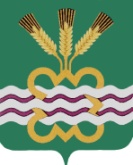 ГЛАВА МУНИЦИПАЛЬНОГО ОБРАЗОВАНИЯ«КАМЕНСКИЙ ГОРОДСКОЙ ОКРУГ»ПОСТАНОВЛЕНИЕ30.03.2020											№ 447п. МартюшО внесении изменений в постановление Главы Каменского городского округа от 19.03.2020 № 390 «О введении на территории Каменского городского округа режима повышенной готовности и принятии дополнительных мер по защите населения от новой  коронавирусной инфекции (2019-nCoV)»В соответствии с Указом Губернатора Свердловской области от 25.03.2020 № 141-УГ «О внесении изменений в Указ Губернатора Свердловской области от 18.03.2020 № 100-РГ «О введении на территории Свердловской области режима повышенной готовности и принятии дополнительных мер по защите населения от новой коронавирусной инфекции  (2019-nCoV)», руководствуясь  Уставом МО «Каменский городской округ»ПОСТАНОВЛЯЮ:1. Внести в постановление Главы Каменского городского округа от 19.03.2020 № 390 «О введении на территории Каменского городского округа режима повышенной готовности и принятии дополнительных мер по защите населения от новой  коронавирусной инфекции (2019-nCoV)», следующие изменения:1.1. Дополнить пунктом 5-1 следующего содержания:«5-1. Рекомендовать жителям Свердловской области в возрасте старше 65 лет обеспечить с 26 марта по 14 апреля 2020 года самоизоляцию на дому, за исключением руководителей и сотрудников муниципального образования «Каменский городской округ», организаций, осуществляющих деятельность на территории Каменского городского округа, чьё нахождение на рабочем месте является критически важным для обеспечения их функционирования,  а также граждан, определённых решением оперативного штаба по предупреждению возникновения и распространения на территории Свердловской области новой коронавирусной инфекции (2019-nCoV)».1.2. В подпункте 4 пункта 6 слова «пункте 4» заменить словами «в пунктах 4 и 5-1».2. Настоящее постановление разместить на официальном сайте МО «Каменский городской округ» и опубликовать в газете «Пламя».3. Контроль за выполнением настоящего постановления оставляю за собой.Глава городского округа				                                     С.А.Белоусов